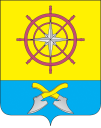 Администрация пос. ПодтёсовоЕнисейского районаКрасноярского края28.06.2019 года                          Постановление                                      № 65-п    пос. ПодтёсовоО проведении аукциона по продаже права на заключение договора аренды земельного участка из земель, находящихся в государственной собственностиВ соответствии со статьями 39.6, 39.7, 39.8, 39.11, 39.12, Земельного кодекса Российской Федерации, руководствуясь Уставом поселка Подтесово,ПОСТАНАВЛЯЕТ:1. Провести открытый аукцион по продаже права на заключение договора аренды земельного участка из земель, находящихся в государственной собственности.Лот № 1Земельный участок, расположенный по адресу (местоположение): местоположение установлено относительно ориентира, расположенного в границах участка. Почтовый адрес ориентира: Красноярский край, Енисейский район, п. Подтесово, ул. Пушкина, 28/Б, общей площадью 6,6 кв.м., кадастровый номер 24:12:0350129:26, категория земель «Земли населенных пунктов», разрешенное использование: для размещения стандартного металлического контейнера.Начальная цена предмета аукциона установлена в соответствии с отчетом об определении рыночной стоимости объектов недвижимости №280/2018 от 27.06.2019 г. – 326 рублей (триста двадцать шесть рублей).Величина повышения начальной цены («шаг аукциона») – 9,78 рублей (девять рублей семьдесят восемь копеек), (составляет 3% от начальной цены предмета аукциона).Размер задатка для участия в аукционе – 65,20 рублей (шестьдесят пять рублей двадцать  копеек, (составляет 20% начальной цены предмета аукциона).Срок договора аренды земельного участка - 5 лет2. Опубликовать в официальном издании органов местного самоуправления «Подтесовский  вестник», разместить на официальном сайте Российской Федерации в сети Интернет по адресу:  www.torgi.gov.ru, а также на официальном сайте муниципального образования посёлок Подтёсово – извещение о проведении аукциона по продаже права на заключение договора аренды земельного участка из земель, находящихся в государственной собственности.3. Контроль за исполнением настоящего постановления оставляю за собой.4. Настоящее постановление вступает в силу со дня подписания.Глава пос. Подтесово                                                                            Е.Ю. Цимерман